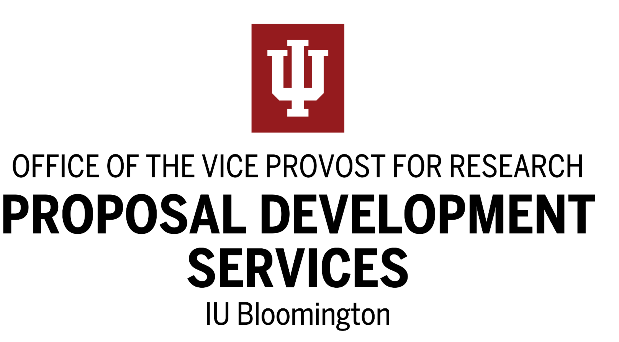 Application for Proposal Development Support and Information FormInstructions: Please complete and submit this form to IUB Proposal Development Services (PDS) via email to pdshelp@indiana.edu. The form provides essential basic information to PDS about the proposal; consultation-only requests may skip to question #7. PDS will review the provided information and inform the submitter of its decision regarding support.Note: PDS will provide a timeline for completion of proposal components. Deadlines will be strictly enforced in order to meet university and agency requirements. In the event that the project director/principal investigator is unable to meet the deadlines established in collaboration with PDS, support may be terminated.Please fill in the shaded areas below:Funding agency name and URL for the funding opportunity announcement:Does the opportunity require approval through the IU Limited Submission process (mark with x; include relevant additional information)?Submission deadline:Anticipated dates of the proposed project:Estimated request amount (specify direct costs OR total costs):Title of the proposed project (may be provisional):Project Director/Principal Investigator:Other project investigators and collaborators (with contact information):Type(s) of assistance requested (mark x under all that apply):Dates the PD/PI will be away between now and the agency submission deadline:Other comments or notes:Submitted by:How did you learn about PDS? (select one)IUB Office of the Vice Provost for Research, January 20191900 East 10th Street Eigenmann Hall Bloomington, IN 47406 (812) 855-2869NoYesIf Yes, date of approvalIf Yes, identification numberAgency dateRolling/Anytime; add target dateUncertain (mark with x)Start dateEnd dateNameSchoolDepartmentPhoneEmailOffice AddressNameInstitutionPhoneEmailIdentify potential funding sourcesIdentify potential collaboratorsProvide project managementReview technical narrativeReview/compile proposal administrative componentsCoordinate final submission with ORA Other (specify)DatesAccessible by email (yes/no)NameDatePhoneEmailIU’s WebsiteAn IU electronic newsletterA workshop, training, or other eventI am a returning clientColleague referralOther (specify) 